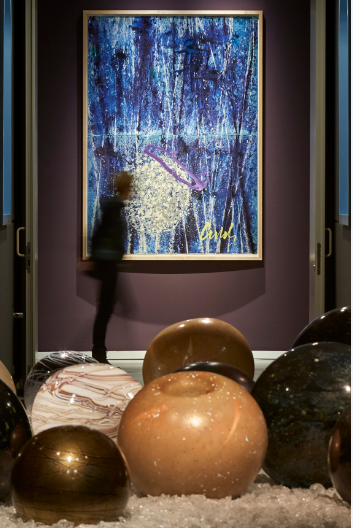 Dale ChihulyBasket and Reed Quad Drawing, 2008 and Niijima Floats (detail), 2018Groninger Museum, Groningen, Netherlands, installed 2018 © Chihuly Studio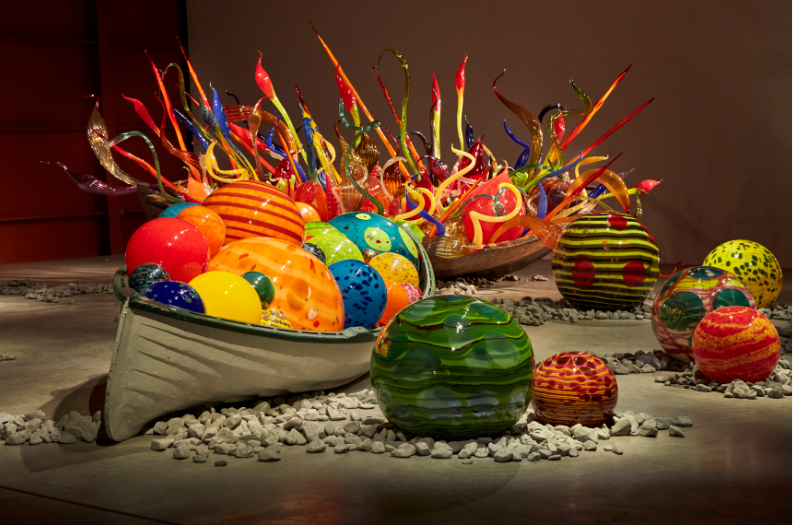 Dale ChihulyFloat Boat, 2018 and Fiori Boat, 2017Groninger Museum, Groningen, Netherlands, installed 2018 © Chihuly Studio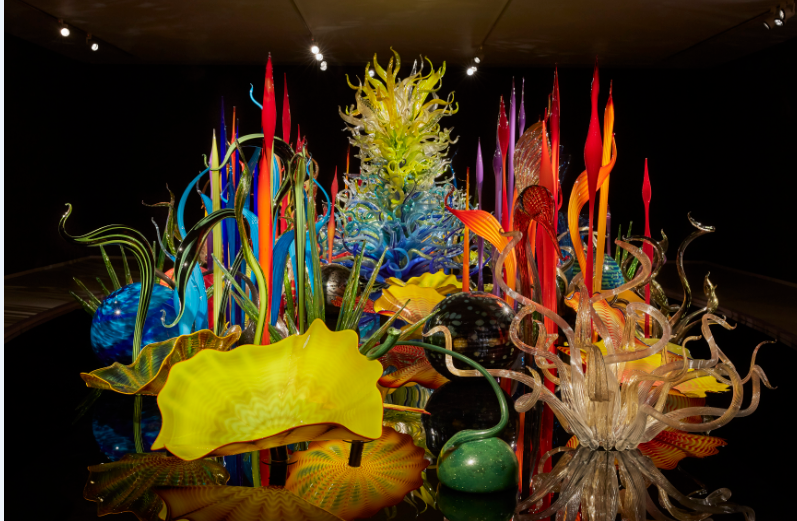 Dale ChihulyMille Fiori, 20187 x 35 x 16'Groninger Museum, Groningen, Netherlands © Chihuly Studio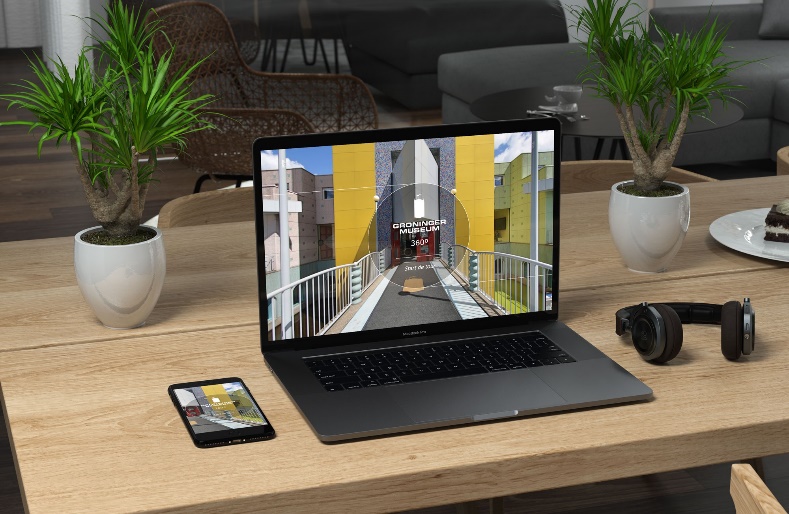 © Carola de Poel, Panorama-Fotografie